В соответствии с решением Районного Совета от 14.05.2020г. № 16-2 «Об утверждении структуры администрации муниципального образования «Ленский район» в новой редакции», кадровыми перестановками и изменением функциональных обязанностей, п о с т а н о в л я ю:1. Утвердить распределение обязанностей между главой муниципального образования «Ленский район» и его заместителями согласно приложению, к настоящему постановлению.2. Установить персональную ответственность руководителей за исполнение закрепленных обязанностей.3.Считать утратившим силу постановление главы муниципального образования «Ленский район» от 28.02.2019г. № 01-03-173/9 «О распределении обязанностей между заместителями главы муниципального образования «Ленский район».4. Ведущему специалисту общего отдела (Старостина О.Д.) разместить настоящее постановление на официальном сайте администрации муниципального образования «Ленский район».         5. Контроль исполнения данного постановления оставляю за собой.      И.о.главы                                                                               Д.С. ФедюковичРаспределение обязанностей между главой муниципального образования «Ленский район» и его заместителями1. Глава муниципального образования «Ленский район» осуществляет:- общее руководство деятельностью по решению вопросов местного значения и делегированных государственных полномочий на территории муниципального района;- руководство деятельностью администрации муниципального образования;- руководство гражданской обороной на территории муниципального района;- координацию основных направлений финансово-бюджетной, денежно-кредитной и налоговой политики на территории муниципального образования;-	контроль и руководство централизованными поставками на территорию района топливно – энергетических ресурсов;- рассматривает обращения граждан, ведет прием граждан по вопросам, относящимся к его компетенции.1.1.  Непосредственно руководит:заместителями главы;финансовым управлением;правовым отделом;отделом учета и отчетности;административной комиссией;мобилизационным отделом;МБУ «Управление по эксплуатации и содержанию административных зданий «Гранит»;суженым заседанием муниципального образования «Ленский район»;межведомственной комиссией по снижению неформальной занятости и легализации трудовых отношений в муниципальном образовании «Ленский район»;конкурсной комиссией по предоставлению грантов социально ориентированным организациям;комиссией по профилактике правонарушений на территории муниципального образования  «Ленский район»;антинаркотической комиссией;комиссией по установлению факта невозможности проживания детей-сирот и лиц из числа в ранее занимаемых жилых помещениях;  жилищной комиссией об исключении жилого помещения из специализированного жилищного фонда и заключения с нанимателем договора социального найма жилого помещения, либо заключения найма специализированного жилого помещения на новый пятилетний срок;комиссией в рамках реализации программы «Обеспечение жильем и улучшение жилищно-коммунальных услуг граждан Ленского района»;комиссией по выплате дополнительной надбавки к пенсии бывшим работникам предприятий финансируемых из бюджета муниципального образования «Ленский район»;комиссией по предоставлению премии лучшему молодежному лидеру среди сельских поселений муниципального образования  «Ленский район»;комиссией по чрезвычайным ситуациям и обеспечению пожарной безопасности муниципального образования  «Ленский район»;комиссией по ведению гражданской обороны;комиссией по урегулированию задолженности налогоплательщиков на территории муниципального образования «Ленский район»;комиссией по распределению субсидий субъектам малого и среднего предпринимательства;комиссией по координации работы по противодействию коррупции в муниципальном образовании «Ленский район»;комиссией по земельному контролю;наградной комиссией;конкурсной комиссией муниципального фонда поддержки малого и среднего предпринимательства Ленского района по отбору бизнес-проектов;аттестационной комиссией;конкурсной комиссией;комиссией по организации и проведению общественных обсуждений о намечаемой хозяйственной и иной деятельности, подлежащей государственной экологической экспертизы на территории муниципального образования  «Ленский район»;комиссией по проведению конкурса на замещение вакантной должности руководителя муниципального учреждения муниципального образования «Ленский район;межведомственной комиссией по оказанию содействия добровольного переселения соотечественников, проживающих за рубежомпостоянной комиссией по вопросам рекультивации земельмежведомственной комиссией по урегулированию задолженности налоговых выплат в бюджет и внебюджетные фонды;деятельностью совещательных органов: коллегией, Советом глав муниципальных образований Ленского района, Экономическим советом, Координационным советом по делам предпринимательства и инвестиционной политике. 1.2. Координирует деятельность администрации муниципального образования с:Администрацией Главы и Правительства Республики Саха (Якутия);Районным Советом депутатов муниципального образования «Ленский район»;   Контрольно-счетным органом муниципального образования «Ленский район»;Отделением УФСБ России по Республике Саха (Якутия) в г. Ленске;Прокуратурой Ленского района;  Отделом Министерства внутренних дел Российской Федерации по Ленскому району Республики Саха (Якутия);Отделом №14 Управления федерального казначейства по Республике Саха (Якутия);Судами;  Межрайонной инспекцией федеральной налоговой службы №2 по Республике Саха (Якутия);  ТО  Роспотребнадзор по РС(Я) в Ленском районе;  2 отряд федеральной противопожарной службы государственной противопожарной службы Главного управления МЧС России по Республике Саха (Якутия);  Ленским комитетом государственного экологического надзора;Ленским военным комиссариатом и другими военными ведомствами;АК  «АЛРОСА» (ПАО);ОАО «Сахатранснефтегаз»;ПАО «Сургутнефтегаз»;ПАО «Газпром»;ОАО «Транснефть»;ОАО «Роснефть»;ПАО «Якутсксэнерго». 2.Первый заместитель главы муниципального образования «Ленский район»:-	 замещает во время отсутствия главу муниципального образования «Ленский район»;-	осуществляет общее руководство управлением, распоряжением муниципальным и государственным имуществом, расположенным на территории муниципального образования (в пределах предоставленных полномочий), формированием и развитием рынка недвижимости;-	решает вопросы взаимодействия природоохранных структур на территории муниципального образования;-	осуществляет общее руководство градостроительной деятельностью на территории Ленского района, содержанием и ремонтом автомобильных дорог на межселенных территориях;-   организует работу и несет ответственность за реализацию муниципальных программ по направлениям своей деятельности;- рассматривает обращения граждан, ведет прием граждан по вопросам, относящимся к его компетенции2.1 Непосредственно руководит:-  комиссией по охране труда;-   комиссией по авиационной безопасности;- комиссией по приемке в эксплуатацию завершенных ремонтно-строительными работами переустройств и (или иных) работ в жилых и нежилых помещениях на территории поселков и наслегов;- комиссией по безопасности дорожного движения;- комиссией по законченным ремонтным работам по строительству и ремонту дорог на территории Ленского района;- аукционной комиссией  по продаже земельных участков;- аукционной  комиссией  по проведению торгов в форме аукциона на право заключения договоров аренды зданий, сооружений и нежилых помещений, находящихся в собственности МО «Ленский район»;- постоянно действующей комиссией по определению мест (площадок) накопления ТКО на территории МО «Ленский район»;- комиссией по негативному воздействию на окружающую среду (НВОС) в муниципальном образовании «Ленский район»;- комиссией по подготовке проектов внесения изменений и дополнений в схему территориального планирования муниципального образования «Ленский район»;- постоянно действующей комиссией для организации проведения открытых конкурсов управляющей организации для управления многоквартирными домами на территории муниципального образования «Ленский район»;- конкурсной комиссией по проведению торгов на право заключения договоров на установку и эксплуатацию рекламных конструкций на земельных участках, государственная собственность на которые не разграничена2.2. В оперативном управлении у него находятся:- управление производственного развития;- управление капитального строительства;- отдел градостроительства и архитектуры;-	МКУ «Единая дежурно диспетчерская служба МО «Ленский район»;-	МКУ «Комитет имущественных отношений»;2.3. Координирует деятельность администрации с:- Министерством жилищно-коммунального хозяйства и энергетики РС(Я);- Министерство промышленности и геологии РС(Я);-	Министерством имущественных и земельных отношений РС (Я);- Министерством строительства РС(Я);- Министерством транспорта и дорожного хозяйства РС(Я);- Министерством экологии, природопользования и лесного хозяйства РС (Я);- Государственным комитетом по обеспечению жизнедеятельности населения РС(Я);        -Ленским филиалом ГУП «Республиканский центр технической инвентаризации»;-	Ленским отделением ФГУП Росинвентаризации федерального БТИ по РС (Я);-	муниципальными учреждениями; -	Ленским межмуниципальным отделом Федеральной службы государственной регистрации кадастра и картографии по РС (Я);-	Ленским комитетом государственного экологического надзора; 3. Заместитель главы по инвестиционной и экономической политике:-	по согласованию с главой распределяет финансовые потоки, координирует составление и внедрение программ социально-экономического развития района, поселений и отраслевых целевых программ;-	организует продвижение инвестиционных проектов на региональном, федеральном уровнях, мониторинг их реализации, курирует работу с потенциальными инвесторами, обеспечивает поддержку реализуемым на территории МО «Ленский район» инвестиционных проектов, обеспечивает целевое и рациональное использование инвестиционных ресурсов, формирование, продвижение и развитие имиджа муниципального образования «Ленский район», как территории привлекательной для жизни, ведения бизнеса и вложения средств инвесторов; -	осуществляет общее руководство организацией закупок для муниципальных нужд;-	координирует работу по развитию информационных ресурсов, информационных систем, технологий и средств их обеспечения на территории Ленского района, с целью создания единой информационной системы органов управления;-	координирует развитие малого и среднего бизнеса, предпринимательства и потребительского рынка;-	отвечает за качество и организацию предоставления муниципальных услуг по принципу «одного окна»;-	обеспечивает разработку и контролирует тарифы на товары и услуги;- организует разработку стратегии развития муниципального образования «Ленский район»;-   организует работу и несет ответственность за реализацию муниципальных программ по направлениям своей деятельности;- рассматривает обращения граждан, ведет прием граждан по вопросам, относящимся к его компетенции.3.1.  В оперативном управлении у него находятся:- управление инвестиционной и экономической политики;-	отдел по муниципальному заказу;-	финансовое управление;- МКУ «Бизнес инкубатор Ленского района»;- муниципальный фонд поддержки малого и среднего предпринимательства Ленского района3.2 Непосредственно руководит:-  единой комиссией по обеспечению закупок для муниципальных нужд;- конкурсной комиссией по проектам для отбора субъектов малого предпринимательства для получения статуса дистанционного резидента МКУ «Бизнес инкубатор Ленского района»- комиссией по рассмотрению заявлений о предварительном разрешении на право организации розничного рынка   на территории муниципального образования «Ленский район».       3.3. Осуществляет координацию деятельности с:Министерством финансов Республики Саха (Якутия);Министерством экономики Республики Саха (Якутия);Министерством предпринимательства, торговли и туризма Республики Саха (Якутия);Государственным комитетом по ценовой политике Республики Саха (Якутия);муниципальными учреждениями;предприятиями пищевой и перерабатывающей промышленности;предприятиями по производству непродовольственных потребительских товаров;банками, инвестиционными фондами и инвестиционными компаниями;Инспекцией Министерства РФ по налогам и сборам по Ленскому району;Ленским отделением Управления Федерального казначейства по Республики Саха (Якутия) МФ РФ.- ГАУ «Многофункциональный центр Республики Саха (Якутия) по Ленскому району;отделом государственной статистики в г. Мирный (г. Ленск) Территориального органа Федеральной службы государственной статистики по РС (Я);   4. Заместитель главы муниципального образования по социальным вопросам:   -осуществляет общее руководство учреждениями социальной сферы в районе;  -организует деятельность муниципального образования по вопросам   образования, культуры, физической культуры и спорта, молодежной и семейной политики, лекарственного обеспечения, опеки и попечительства над несовершеннолетними и совершеннолетними, признанными судом   недееспособными или ограниченно дееспособными гражданами, защиты прав    несовершеннолетних; - обеспечивает взаимодействие учреждений образования, культуры, здравоохранения и социальных служб;-   организует работу и несет ответственность за реализацию муниципальных программ по направлениям своей деятельности;- рассматривает обращения граждан, ведет прием граждан по вопросам, относящимся к его компетенции.4.1. Непосредственно руководит:-   комиссией по делам несовершеннолетних и защите их прав;-  конкурсной комиссией по определению грантополучателей конкурса между муниципальными образованиями Ленского района на лучшую организацию работы с молодежью;- комиссией по предоставлению единовременной выплаты привлеченным специалистам учреждений, финансируемых из средств МО «Ленский район», ГБУ РС(Я) «Ленская ЦРБ» и ГБПОУ РС(Я) «Ленский технологический техникум»;- комиссией по предоставлению выплат гражданам, обучающимся на платной основе в учреждениях среднего специального или высшего образования;- комиссией по реализации мер, направленных на снижение смертности;- межведомственной комиссией по организации отдыха, оздоровления и занятости детей;- конкурсной комиссией по предоставлению грантов в форме субсидий НКО на организацию деятельности студенческих отрядов на территории Ленского района;- комиссией по проведению подготовке и проведению конкурса по предоставлению грантов в форме субсидий физическим лицам для реализации проектов по содействию патриотическому воспитанию  молодежи в Ленском районе;- комиссией по присуждению Почетного диплома многодетной семьи муниципального образования  «Ленский район»;- комиссией по обеспечению реализации подпрограммы «Выполнение государственных обязательств по обеспечению жильем категорий граждан, установленных федеральным законодательством» государственной программы Российской Федерации «Обеспечение доступным и комфортным жильем и коммунальных услугами граждан Российской Федерации»;-  межведомственной санитарно – противоэпидемиологической комиссией;-комиссией по вопросам  религиозных  объединений;- комиссией по предоставлению мер социальной поддержки населению по муниципальной программе «Социальная поддержка населения Ленского района»;-   Ленским отделением Ассамблеи народов Республики Саха (Якутия);4.2. В оперативном управлении у него находятся:-   управление социального развития;-   отдел по опеке и попечительству;-   МКУ «Районное управление образования»;-   МКУ «Районное управление культуры»;-  МКУ «Комитет по молодежной и семейной политике МО «Ленский район» РС (Я)»; -  МКУ «Комитет по физической культуре и спорту» МО «Ленский район»; -   МУП «Муниципальная аптека».4.3. Координирует деятельность администрации с: -   Министерством образования и науки Республики Саха (Якутия); - Министерством культуры и духовного развития Республики Саха (Якутия); -   Министерством здравоохранения Республики Саха (Якутия); -Министерством по физической культуре и спорту Республики Саха (Якутия);- Министерством внешней связи и делам народов Республики Саха (Якутия);- Министерством труда и социального  развития Республики Саха (Якутия); -   ГБУ РС (Я) «Ленская центральная районная больница»; -   ГКУ РС (Я) «Ленское УСЗНиТ при МТиСР Республики Саха (Якутия)»;  -  филиал «Центр занятости населения Ленского района»;   - отделениями федеральных фондов (пенсионным, медицинского страхования, социального страхования);    -  средними профессиональными учебными заведениями.5.   Заместитель главы - руководитель аппарата администрации и по работе с органами местного самоуправления: -  осуществляет планирование и обеспечивает выполнение задач, функций, возложенных на аппарат администрации муниципального образования «Ленский район», согласует его деятельность в рамках общего распорядка;-  осуществляет общее руководство организационно – контрольной работой администрации;-контролирует организацию документооборота в администрации муниципального образования «Ленский район»;- взаимодействует с центральной избирательной комиссией Республики Саха (Якутия) и территориальной избирательной комиссией на территории муниципального образования «Ленский район»;-организует взаимодействие со средствами массовой информации, общественными организациями для своевременного информирования общественности о важнейших событиях в деятельности администрации;- обеспечивает непрерывное и эффективное взаимодействие района с органами местного самоуправления поселений;- организует работу выездных комиссий по выявлению текущих проблем и контроля работы органов местного самоуправления поселений;-  оказывает помощь в решении вопросов социально-экономического развития поселений;- оказывает организационную, методическую и консультативную помощь органам местного самоуправления поселений в их деятельности;- создает условия для обеспечения поселений, входящих в состав района, услугами связи, в том числе системой Интернет;-	организует работу по созданию условий для деятельности сельскохозяйственных предприятий всех форм собственности;- разрабатывает и осуществляет мероприятия по развитию агропромышленного комплекса района;- создает условия для развития сельскохозяйственного производства в районе, расширения рынка сельскохозяйственной продукции, сырья и продовольствия;-  решает вопросы аграрной и земельной реформ;-  разрабатывает предложения для развития инженерно-технической системы и материально-технического обеспечения агропромышленного комплекса района;-  оказывает методическую и консультативную помощь коллективным, фермерским и личным хозяйствам граждан;-  обеспечивает развитие садоводства и огородничества в районе;- принимает участие в подготовке и ежегодном техническом осмотре сельскохозяйственной техники, автомобилей;- осуществляет сбор информации о ходе ремонта сельскохозяйственной техники в осенне-зимний период, подготовку оборудования животноводческих ферм для работы в зимний период;-   организует работу и несет ответственность за реализацию муниципальных программ по направлениям своей деятельности;- рассматривает обращения граждан, ведет прием граждан по вопросам, относящимся к его компетенции.5.1. В оперативном управлении у него находятся:- управление делами;- отдел автоматизированной системы;МКУ «Муниципальный архив»;- МКУ «Ленское управление сельского хозяйства»;- МУП «Ленский молокозавод»;- Управление ветеринарии с ветеринарно-испытательной лабораторией Ленского района;5.2. Непосредственно руководит:- постоянной комиссией по вопросам сохранения, восстановления и повышения плодородия почв земель сельскохозяйственного назначения;- комиссией по конкурсному отбору получателей субсидий в поддержку сельскохозяйственного производства;- комиссией по конкурсному отбору заготовителей сельскохозяйственной продукции;- комиссией по соблюдению требований к служебному поведению муниципальных служащих и урегулированию конфликта интересов;- экспертной комиссией;- комиссией по организации ведомственного контроля за соблюдением трудового законодательства. 5.3. Осуществляет координацию деятельности с:- органами местного самоуправления Ленского района;-	представительными органами и администрациями поселений;-	ООО «Медиакомпания «Алмазный край»;-	Государственное бюджетное учреждение Республики Саха (Якутия) Национальная вещательная компания «Саха»;-	Автономное учреждение Республики Саха (Якутия) «Редакционно-издательское объединение «Ленский вестник»;-	политическими партиями и общественными движениями;-  Общественной палатой Республики Саха (Якутия)       -  Министерством сельского хозяйства Республики Саха (Якутия);- Министерством инноваций, цифрового развития и инфокоммуникационных технологий Республики Саха (Якутия); - Департаментом по вопросам местного самоуправления Республики Саха (Якутия); - Департаментом внутренней политики Республики Саха (Якутия); - Департаментом контроля и документоведения;- Департаментом информационной политики и массовых коммуникаций;- Департаментом охотничьего хозяйства и особо охраняемых природных территорий Республики Саха (Якутия);- Департаментом ветеринарии Республики Саха (Якутия).  - сельскохозяйственными предприятиями всех форм собственности;5.3 Взаимодействует с Администрацией Главы Республики Саха (Якутия) и Правительства Республики Саха (Якутия), избирательными комиссиями всех уровней по вопросам организации местного самоуправления, проведения муниципальных выборов, методическим, юридическим основам документационного обеспечения деятельности органов местного самоуправления муниципального района. Начальник общего отдела                                                              Т.В. Старыгина Муниципальное образование«ЛЕНСКИЙ РАЙОН»Республики Саха (Якутия)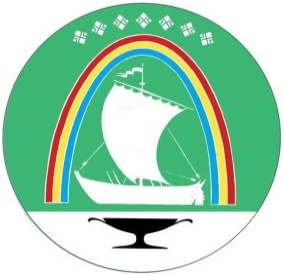 Саха Өрөспүүбүлүкэтин «ЛЕНСКЭЙ ОРОЙУОН» муниципальнайтэриллиитэПОСТАНОВЛЕНИЕПОСТАНОВЛЕНИЕ                  УУРААХг. Ленскг. Ленск                      Ленскэй кот «24» июля 2020 года                                                       № 01-03-335/0от «24» июля 2020 года                                                       № 01-03-335/0от «24» июля 2020 года                                                       № 01-03-335/0О распределении обязанностей между руководителямимуниципального образования «Ленский район»О распределении обязанностей между руководителямимуниципального образования «Ленский район»О распределении обязанностей между руководителямимуниципального образования «Ленский район»Приложениек постановлению и.о.главы от «24» июля 2020г.   №01-03-335/0                             